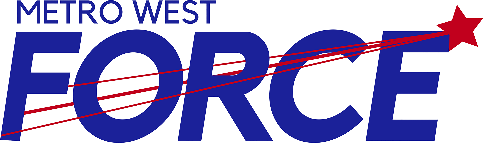 MWF Annual General Meeting AgendaSunday, June 25th, 20237:30-9:30pmRoom 211 Homburg Centre – SMUVirtual (link to be emailed prior to event)1.  Welcome2.  President Review3.  Financial Statement4.  Ice Report5.  Membership Feedback6.  New Technical Director7.  Round Table 8.  New Business9.  Elections Metro West Force Hockey61 Gary Martin Dr, Bedford, NS B4B 0G7